Атырау облысы,Қызылқоға ауданы ,Миялы селосы,Х.Досмұхамедұлы атындағы орта мектеп  Мұғалімі: Ермекова ЗанзураТақырыбы: Ом заңын қолдана отырып есептер шығару                                 Сыныбы: 8Мақсаты: а) Ток күші мен кернеуді,кедергіні  есептеуді үйрете отырып, олардың өлшем бірліктерін, формулаларын жатқа білгізу; электр тізбегінің  шартты белгілерін жатқа білгізу                  ә) формуланы түрлендіріп, қорыта білу машығын қалыптастыру және тиімді пайдалана білуге баулу; іскерлік дағдыларын, логикалық ойлау қабілеттерін дамытуб) жинақылыққа, реттілікке баулу, ұжымдастыққа, ауызбіршілікке тәбиелеу.Типі: білім, білік, дағдыларын қалыптастыруТүрі: практикалық сабақӘдісі: практикалық, сұрақ-жауап,  интерактивтіәдістерФормасы: топпен,жұппен, жеке жұмысПәнаралықбайланыс: химия, биология, математика,информатикаКөрнекілігі:  сұлбалар, потреттер, слайдтар деңгейлік тапсырмалар, дидактикалық материалдар, физикалық диктант,тестБарысы: 1. Ұйымдастыруоқушыларды екі топқа бөліп алу мозайка әдісі арқылы жүздеге асыру амперметр мен вольтметрдің суреті құрастыру                 2. Үй тапсырмасын тексеру.Ой қозғау            І топқа:Электр тогын өлшеу және салыстыру үшін қандай шама енгізілді?  (ток күші)Ток күшінің формуласыКернеу дегеніміз не?Кернеудіқандайаспаппенөлшейді? (вольтметр)Заряд қандайәріппенбелгіленеді? (q)Ток күшініңөлшембірлігі не? (Ампер)Амперметр электртізбегінеқалайжалғанады? (тізбектей)Электр кедергісінің формуласы жазІІ топқа:Ток күшіннеменөлшейді? (амперметр)Кернеудіңөлшембірлігі не? (Вольт)Зарядтыңуақытқақатынасыненібереді? Формуласы (ток күшін)Электр өрісініңэнергетикалықсипаттамасы (кернеу)Вольтметр электртізбегінеқалайжалғанады? (параллель)Аттасзарядтарбір-бірін … (тебеді)Кернеуқандайәріппенбелгіленеді? (U)8. Меншікті кедергінің формуласын жаз18 жаттығу  № 6. Электр сорғыту қондырғысына 45кВ. Су мен мұнай араласқан қоспаның кедергісі 15кОм болса, онда қоспа арқылы өтетін токтың шамасын есептеңдер. Берілгені:                                            Шешуі:  3. Практикалық сабақтың жоспары        1. Икем-дағды қалыптастыру  кезеңі. Есептершығару.А- деңгейі1.Өткізгіштегі кернеу 35В болғанда,онда 0,7А ток күшіболады. Осы өткізгіштіңкедергісі неге тең?2. Электрплиткасыныңжұмысістептұрғанкедергісі 55 Омғатең, спиралыкернеуі 220 Вжелігеқосылған, ток күшінесептепшығарыңдар.Вдеңгей1. Кернеу 3 Вболғанда осы өткізгіштегі ток күші 0,5 А-гетеңболатынынбілеотырып,өткізгіштегі ток күшініңоныңұштарындағыкернеугетәуелділігініңграфигінсалыңдар2.Егер тізбектіңбөлігіндегі ток күші 100 мА, ал кедергісі 0,2 кОм болса,ондағыкернеуқандайболады?С деңгейіКітапта 19 жаттығу №1,2Тексеру үшін жауабына гиперсілтеме дайындалған.Сергітусәті. «Тұлғанытаны». 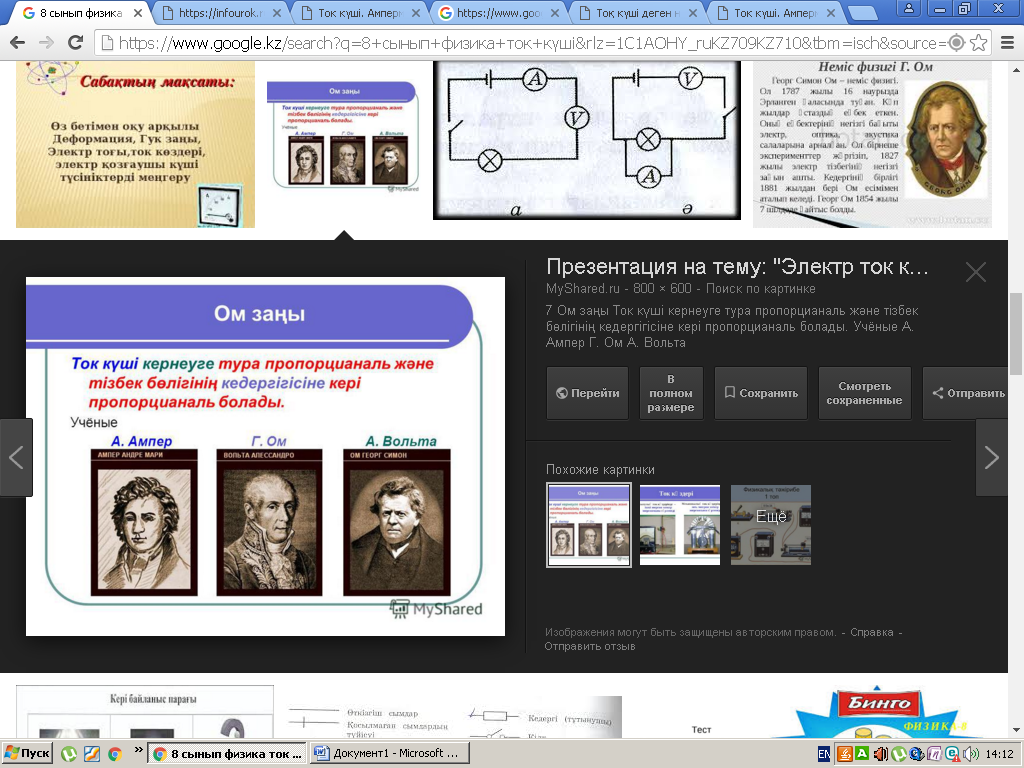  «Жадыны жаңарту».   Сәйкесін тап 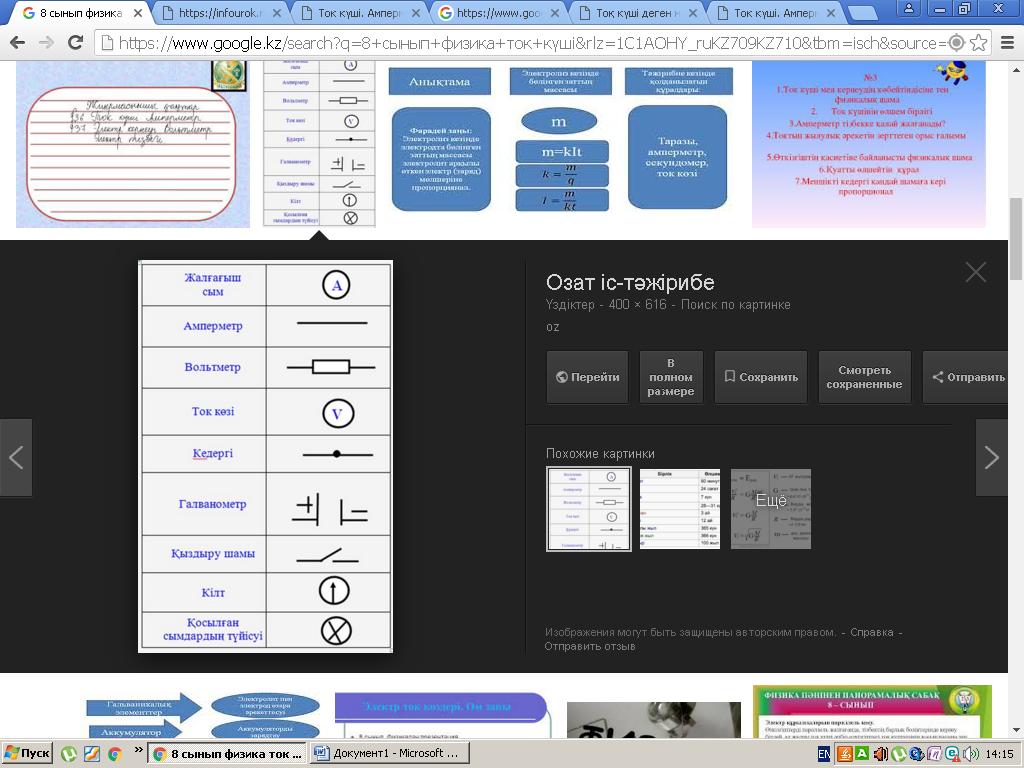  Қатені тап». Сұлбадағықатені табу керек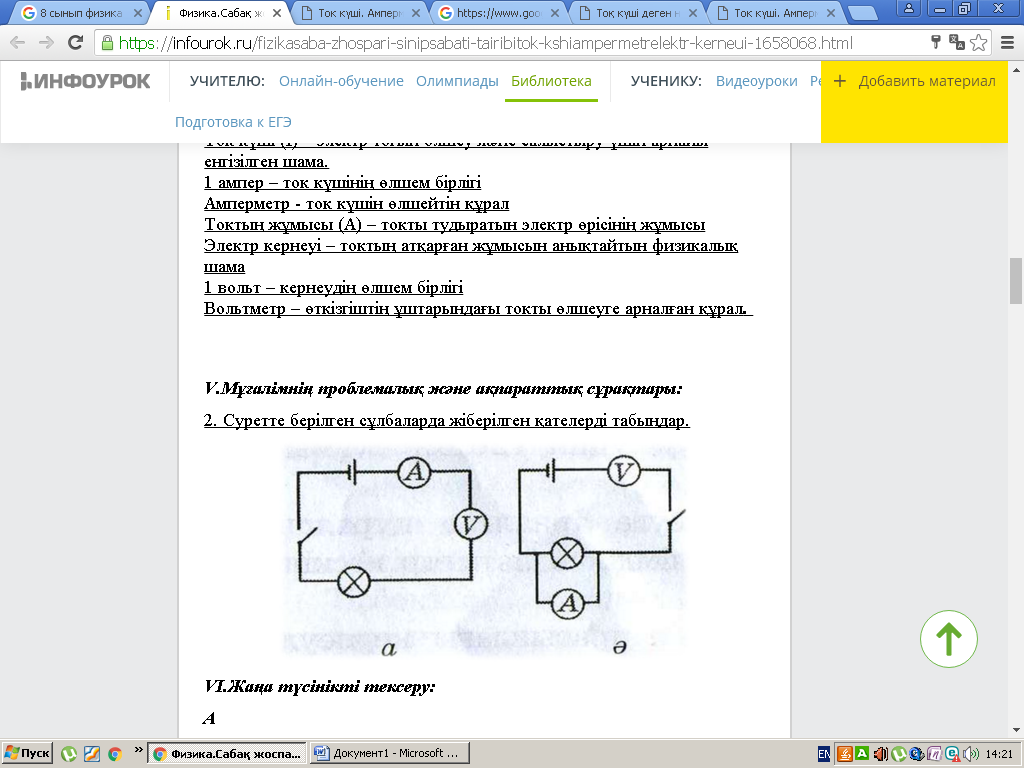 А- сұлбасында вольтметр электртізбегінетізбектеліпжалғанған. Олтізбекке параллель жалғанукерек. Ә-сұлбасында вольтметр мен амперметрдің  орныауысыпкеткен.Сабақтықорытындылау. Менің түйгенім                                                                          I                         Cила тока                                                 тізбектей Ток күші                                                I=                                                   Ампер      АмперметрКернеуКедергіБағалау Тамаша, керемет , жақсыУйге тапсырма 19 жаттығудың есептерін аяқтау.Зертханалық жұмысқа дайындалып келу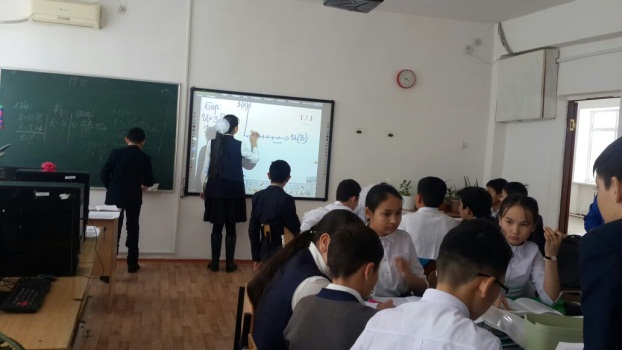 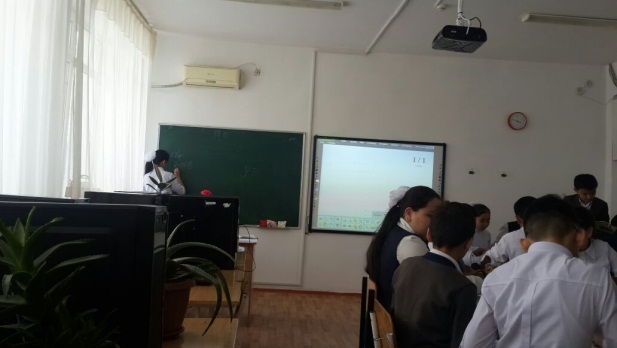 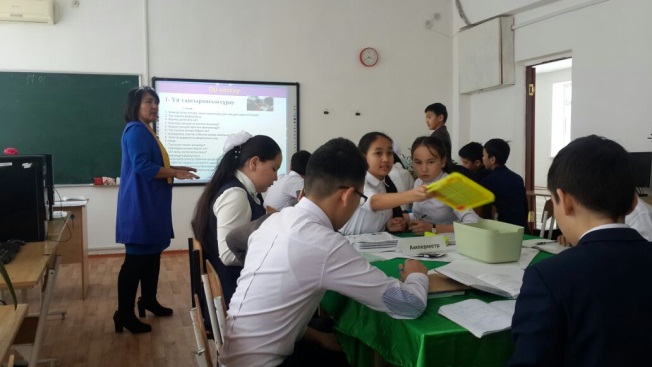 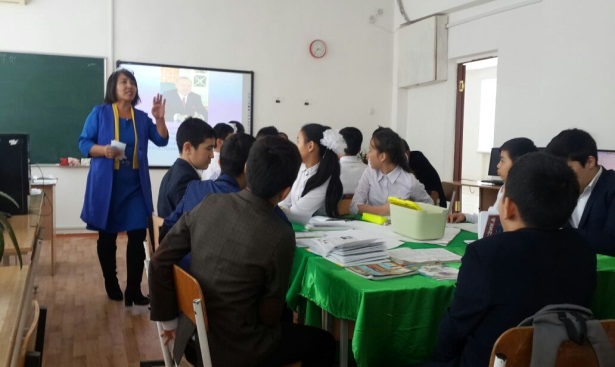 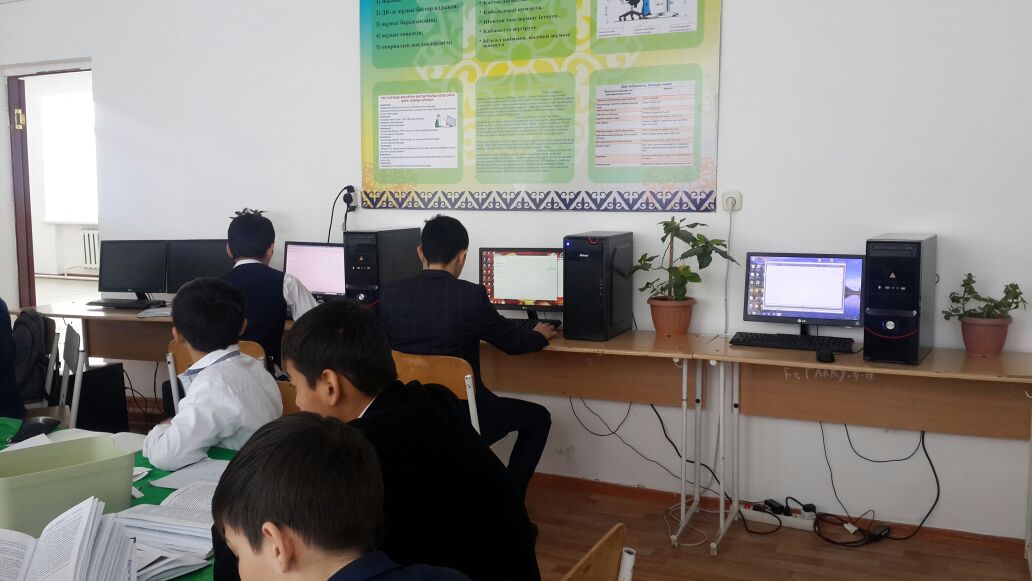 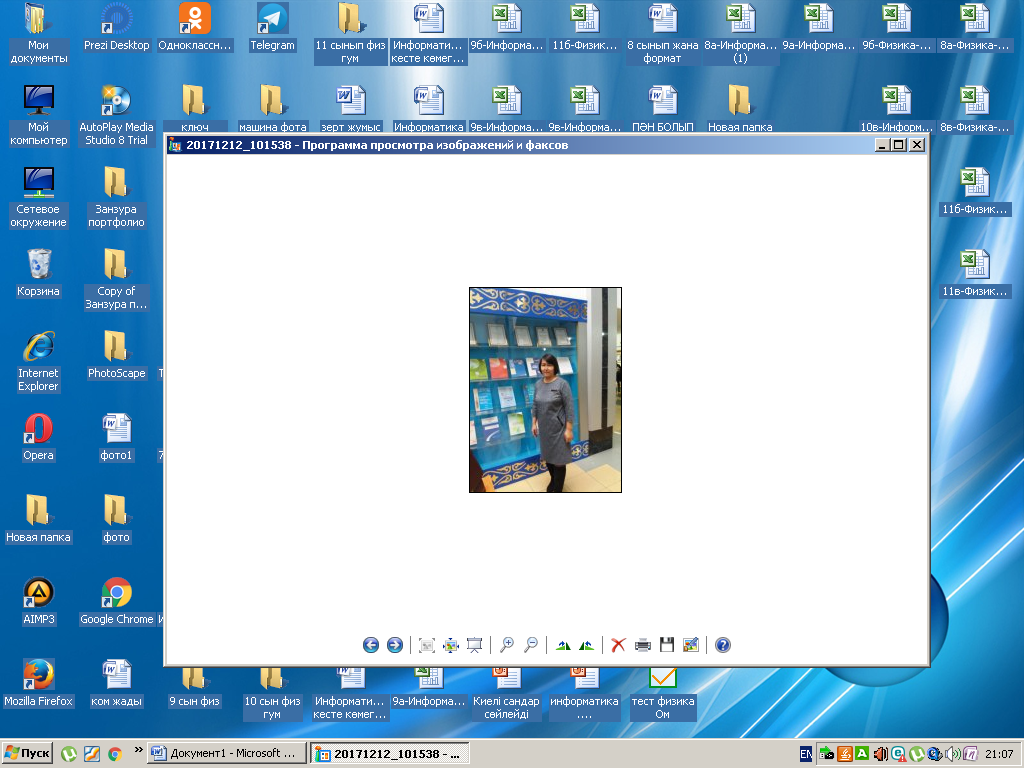 екі топтан екі оқушы (Му теst)компьютерден тест орындап бағаларын білді   суретіАты-жөніФизикалық шамаұлтыАшқан жаңалығы